DAN - die anderen Nachrichten 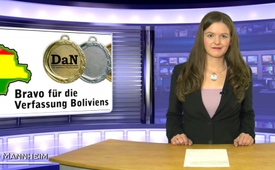 Bravo für die Verfassung Boliviens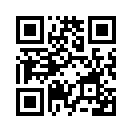 Bolivien hat seit dem 25. Januar 2009 eine neue Verfassung. Ziel dieser Verfassung ist es, "ein gutes Leben" für die Bürger zu ermöglichen ...Verehrte Kla-TV Zuschauer, herzlich Willkommen aus dem Studio Mannheim, 
bei DaN - den anderen Nachrichten. Heute mit einem BRAVO an die Verfassung Boliviens.

Bolivien hat seit dem 25. Januar 2009 eine neue Verfassung. 
Ziel dieser Verfassung
ist es, "ein gutes Leben" für die Bürger zu ermöglichen, 
ähnlich wie die Verfassung Bhutans, in der "die Steigerung 
des Bruttonationalglücks" das oberste Gebot ist. 
Boliviens neue Verfassung  gewährt das einklagbare 
Recht auf Ernährung, Trinkwasser, kostenlose Bildung, 
Gesundheit und angemessene Bezahlung für jeden Bürger. 
Naturgüter gelten als Menschenrecht und dürfen nicht 
privatisiert werden. Wasser, Strom und Telefon sind 
zukünftig Menschenrechte, die "kein privates Business, 
sondern eine öffentliche Dienstleistung sind", 
wie Präsident Morales betont. Erstmals erhalten 
die einheimischen Völker Boliviens umfassende 
Rechte zur kulturellen Selbstbestimmung, 
inklusive eigenständiger Verwaltung und Rechtsprechung. 
Deshalb: Ein großes Bravo an Bolivien!von tr./mb.Quellen:http://www.sein.de/archiv/2010/mai-2010/statt-eu-vertrag-lieber-die-verfassung-boliviens.htmlDas könnte Sie auch interessieren:#Bolivien - www.kla.tv/Bolivien

#DaN - Die anderen Nachrichten - www.kla.tv/DaNKla.TV – Die anderen Nachrichten ... frei – unabhängig – unzensiert ...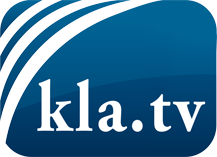 was die Medien nicht verschweigen sollten ...wenig Gehörtes vom Volk, für das Volk ...tägliche News ab 19:45 Uhr auf www.kla.tvDranbleiben lohnt sich!Kostenloses Abonnement mit wöchentlichen News per E-Mail erhalten Sie unter: www.kla.tv/aboSicherheitshinweis:Gegenstimmen werden leider immer weiter zensiert und unterdrückt. Solange wir nicht gemäß den Interessen und Ideologien der Systempresse berichten, müssen wir jederzeit damit rechnen, dass Vorwände gesucht werden, um Kla.TV zu sperren oder zu schaden.Vernetzen Sie sich darum heute noch internetunabhängig!
Klicken Sie hier: www.kla.tv/vernetzungLizenz:    Creative Commons-Lizenz mit Namensnennung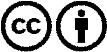 Verbreitung und Wiederaufbereitung ist mit Namensnennung erwünscht! Das Material darf jedoch nicht aus dem Kontext gerissen präsentiert werden. Mit öffentlichen Geldern (GEZ, Serafe, GIS, ...) finanzierte Institutionen ist die Verwendung ohne Rückfrage untersagt. Verstöße können strafrechtlich verfolgt werden.